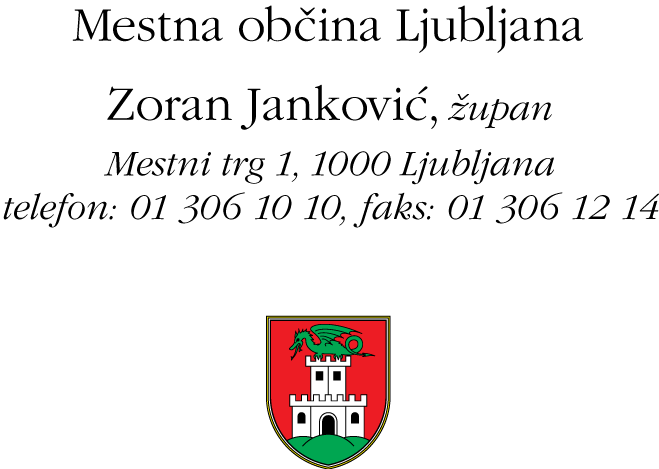 Mestna občina Ljubljana na podlagi 58. člena Zakona o javnih uslužbencih (Uradni list RS, št. 63/07-uradno prečiščeno besedilo, 65/08, 69/08-ZTFI-A, 69/08-ZZavar-E in 40/12 – ZUJF; v nadaljnjem besedilu: ZJU) objavljajavni natečaj za prosto uradniško delovno mesto v mestni upravivišji referent v Odseku za prekrškovni postopek v Mestnem redarstvu (šifra DM: 458)Kandidati, ki se bodo prijavili na prosto delovno mesto morajo izpolnjevati tudi naslednje pogoje:višješolsko strokovno izobraževanje/višja strokovna izobrazba, višješolsko izobraževanje (prejšnje)/višješolska izobrazba (prejšnja);najmanj 6 mesecev delovnih izkušenj; opravljeno obvezno usposabljanje za imenovanje v naziv;strokovni izpit iz upravnega postopka;preizkus znanja za vodenje in odločanje v prekrškovnem postopku;državljanstvo Republike Slovenije;znanje uradnega jezika;ne smejo biti pravnomočno obsojeni zaradi naklepnega kaznivega dejanja, ki se preganja po uradni dolžnosti in ne smejo biti obsojeni na nepogojno kazen zapora v trajanju več kot šest mesecev;zoper njih ne sme biti vložena pravnomočna obtožnica zaradi naklepnega kaznivega dejanja, ki se preganja po uradni dolžnosti.Kot delovne izkušnje se šteje delovna doba na delovnem mestu, za katero se zahteva ista stopnja izobrazbe in čas pripravništva v isti stopnji izobrazbe, ne glede na to, ali je bilo delovno razmerje sklenjeno oziroma pripravništvo opravljeno pri istem ali pri drugem delodajalcu. Za delovne izkušnje se štejejo tudi delovne izkušnje, ki jih je javni uslužbenec pridobil z opravljanjem del na delovnem mestu, za katero se zahteva za eno stopnjo nižja izobrazba, razen pripravništva v eno stopnjo nižji izobrazbi. Kot delovne izkušnje se upošteva tudi delo na enaki stopnji zahtevnosti, kot je delovno mesto, za katero oseba kandidira. Delovne izkušnje se dokazujejo z verodostojnimi listinami, iz katerih sta razvidna čas opravljanja dela in stopnja izobrazbe. Zahtevane delovne izkušnje se skrajšajo za tretjino v primeru, da ima kandidat univerzitetno izobrazbo ali visoko strokovno izobrazbo s specializacijo oziroma magisterijem znanosti ali izobrazbo, pridobljeno po študijskem programu druge stopnje.Pri izbranem kandidatu se bo preverjalo, ali ima opravljeno usposabljanje za imenovanje v naziv. V nasprotnem primeru bo moral izbrani kandidat najpozneje v enem letu od sklenitve pogodbe o zaposlitvi opraviti usposabljanje, na katero ga bo napotil predstojnik, v skladu s prvim odstavkom 89. člena Zakona o javnih uslužbencih. Za kandidata, ki je opravil strokovni izpit za imenovanje v naziv skladno z določbami ZJU in/ali  se je udeležil priprav na strokovni izpit za imenovanje v naziv, se lahko šteje, da izpolnjuje pogoj obveznega usposabljanja po 89. členu ZJU. Pri izbranem kandidatu se bo preverjalo ali ima opravljen strokovni izpit iz upravnega postopka. V nasprotnem primeru bo moral izbrani kandidat strokovni izpit iz upravnega postopka v skladu z 31. členom Zakona o splošnem upravnem postopku (Uradni list RS št. 24/2006-UPB2, 105/2006-ZUS-1, 126/2007, 65/2008, 8/2010 in 82/2013), opraviti najkasneje v treh mesecih od sklenitve delovnega razmerja.Delovno področje: vodenje evidenc in priprava informacij na njihovi podlagiizdajanje potrdil iz zahtevnih evidenc oz. o dejstvih, o katerih organ ne vodi evidence, pa zakon določa izdajo potrdila o dejstvu,vodenje in odločanje v prekrškovnem postopku,vodenje zahtevnih upravnih postopkov na prvi stopnji,opravljanje drugih upravnih nalog podobne zahtevnosti.Izbrani kandidat bo delo na delovnem mestu višji referent v Odseku za prekrškovni postopek v Mestnem redarstvu opravljal v nazivu višji referent III, z možnostjo napredovanja v naziv višji referent II in višji referent I. Naloge bo opravljal v prostorih Mestnega redarstva, Proletarska 1, Ljubljana oz. v drugih uradnih prostorih Mestne občine Ljubljana. Delovno razmerje bo sklenjeno za nedoločen čas, s polnim delovnim časom in dvomesečnim poskusnim delom. Prednost pri izbiri bodo imeli kandidati, ki so pridobivali izkušnje tudi na področju prekrškovne zakonodaje.Prijava mora vsebovati: pisno izjavo o izpolnjevanju pogoja glede zahtevane izobrazbe, iz katere mora biti razvidna stopnja in smer izobrazbe, datum (dan, mesec, leto) zaključka izobraževanja ter ustanova, na kateri je bila izobrazba pridobljena;pisno izjavo o vseh dosedanjih zaposlitvah, iz katere je razvidno izpolnjevanje pogoja glede zahtevanih delovnih izkušenj. V izjavi kandidat navede datum (dan, mesec, leto) sklenitve in datum prekinitve delovnega razmerja pri posameznemu delodajalcu ter kratko opiše delo (z navedbo stopnje zahtevnosti del in nalog, npr. ali gre za V., VI., VII. stopnjo zahtevnosti), ki ga je opravljal pri tem delodajalcu;pisno izjavo o opravljenem usposabljanju za imenovanje v naziv (če ga je kandidat opravil);pisno izjavo o opravljenem strokovnem izpitu iz upravnega postopka (če ga je kandidat opravil);pisno izjavo o opravljenem preizkusu znanja za vodenje in odločanje v prekrškovnem postopku (če ga je kandidat opravil);izjavo kandidata, da: je državljan Republike Slovenije,ni bil pravnomočno obsojen zaradi naklepnega kaznivega dejanja, ki se preganja po uradni dolžnosti in da ni bil obsojen na nepogojno kazen zapora v trajanju več kot šest mesecev,zoper njega ni bila vložena pravnomočna obtožnica zaradi naklepnega kaznivega dejanja, ki se preganja po uradni dolžnosti, prostovoljno soglaša z zbiranjem in obdelavo v izjavi navedenih osebnih podatkov, izključno za namen izvedbe predmetnega javnega natečaja. podpisano izjavo, da za namen tega natečajnega postopka dovoljuje Mestni občini Ljubljana pridobitev podatkov iz prve, druge in tretje alineje 6. točke iz uradnih evidenc. V primeru, da kandidat s pridobitvijo podatkov iz uradne evidence ne soglaša, bo moral sam predložiti ustrezna dokazila.Zaželeno je tudi, da prijava vsebuje kratek življenjepis ter da kandidat v njej poleg formalne izobrazbe navede tudi druga znanja in veščine, ki jih je pridobil. Kandidat vloži prijavo v pisni obliki, ki jo pošlje v zaprti ovojnici z označbo: »javni natečaj, višji referent, številka: 110-105/2019« na naslov: Mestna občina Ljubljana, Sekretariat mestne uprave, Odsek za upravljanje s kadri, Adamič-Lundrovo nabrežje 2, 1000 Ljubljana, in sicer v roku 8 dni po objavi na spletni strani Mestne občine Ljubljana in Zavodu RS za zaposlovanje. Za pisno obliko prijave se šteje tudi elektronska oblika, poslana na elektronski naslov: glavna.pisarna@ljubljana.si, pri čemer veljavnost prijave ni pogojena z elektronskim podpisom.Kandidate vljudno naprošamo, da zaradi upoštevanja ekonomskega in ekološkega vidika (vsaka prijava, ki jo MOL dobi po e-pošti, se natisne) prijavo vložijo tako, da izpolnijo priloženi obrazec, ki vsebuje vse podatke potrebne za popolno prijavo.Kandidati bodo o izbiri pisno obveščeni najkasneje v roku 30 dni po opravljeni izbiri. Obvestilo o končanem javnem natečaju bomo objavili na spletnih straneh www.ljubljana.si. Informacije o izvedbi javnega natečaja daje Tatjana Krajnik, telefon 01/306-1153, informacije z delovnega področja pa Margarita Emeršič, telefon 01/306-1603.Opomba: Uporabljeni izrazi, zapisani v moški spolni slovnični obliki, so uporabljeni kot nevtralni za ženske in moške. Številka: 110-105/2019-1Datum: 27. 11. 2019